РЕШЕНИЕот  30.03.2016 г.  №  194с. Усть - Ницинское	      О назначении публичных слушаний по проекту решения «Об исполнении бюджета Усть-Ницинского сельского поселенияза отчетный финансовый 2015 год»	В соответствии  со статьями 28 и 35  Федерального  закона от 06.10.2003 г. № 131-ФЗ «Об общих принципах организации местного самоуправления в Российской Федерации», Уставом Усть – Ницинского сельского поселения и на основании Думы Усть-Ницинского сельского поселения от 26.03.2014г. № 58 «Об  утверждении  Положения о публичных слушаниях в Усть – Ницинском сельском  поселении»  Дума Усть – Ницинского сельского поселенияРЕШИЛА:        1. Назначить публичные слушания по проекту решения «Об исполнении бюджета Усть-Ницинского сельского поселения за отчетный финансовый 2015 год» на 05 мая 2016 года в 13 часов 00 минут по адресу: с. Усть-Ницинское, ул. Шанаурина,34, зал заседания Думы сельского поселения (кабинет № 7).        2. Создать комиссию по подготовке и проведению публичных слушаний в составе:        Судакова К.Г. – Глава Усть-Ницинского сельского поселения, председатель комиссии;        Лукина Т.Н. – ведущий специалист администрации Усть-Ницинского сельского поселения, секретарь комиссии;         Члены комиссии:Соболева Л.Л. – специалист l категории администрации Усть-Ницинского сельского поселения;Баранова С.В. - ведущий специалист администрации Усть-Ницинского сельского поселения;Шмелева Е.В. – депутат Думы Усть-Ницинского сельского поселения.         3. Комиссии по подготовке и проведению публичных слушаний осуществить прием заявок для участия в публичных слушаниях, предложений и рекомендаций по выносимому на публичные слушания проекту решения Думы ежедневно в рабочие дни с 9.00 час. До 17.00 час 00 мая 2016 года включительно по адресу: с. Усть-Ницинское, ул. Шанаурина,34, кабинет №№ 4,6Глава Усть – Ницинскогосельского поселения                                                                           К.Г. Судакова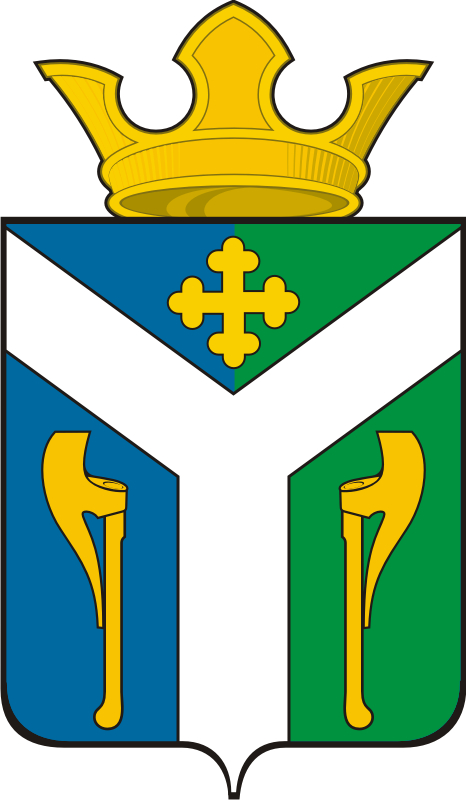 ДУМАУсть – Ницинского сельского поселенияСлободо – Туринского муниципального районаСвердловской области